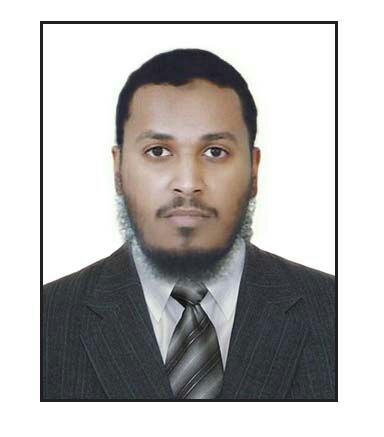 السيرة الذاتية معلومات شخصيــة :المؤهلات العلمية:الخبرات العملية :الدورات التدريبية والندوات والمحاضرات وورش العمل : العضويات واللجان المشارك فيها :مهارات أخرى  : الشهادات والتكريم :ولله الحمد والمنَّة.الاســــــمالاســــــمالاســــــمالجنسيةتاريخ الميـلادتاريخ الميـلادمكان المــيلادمحمد سعيد هادي الهجريمحمد سعيد هادي الهجريمحمد سعيد هادي الهجرييمني1/1983م1/1983محضرموت -اليمنالعنوانهاتف جوال0097466418216هاتف أرضي009744493470000974449347000097444934700العنوانالبريد الإلكترونيMhagry7@gmail.comMhagry7@gmail.comالسكن أم صلال عليأم صلال عليالوظيفةالوظيفةمسؤول البرامج التربويةالجهةمركز عيد الثقافيمركز عيد الثقافيمركز عيد الثقافيمالمؤهلتاريخهالتقديرالجامعةالكليةالتخصص1طالب بمرحلة الدكتوراة2014-جامعة السودان للعلوم والتكنولوجياالآدابعلوم اللغة2ماجستير (رسالة)2014ممتازجامعة ذمارالآدابعلوم اللغةماجستير (دبلومة)2014جيد جداجامعة ذمارالآدابعلوم اللغة3ليسانس آداب2009جيد جداجامعة ذمارالآدابعلوم اللغة4بكالوريوس2007ممتاز مع مرتبة الشرفجامعة صنعاءالتربيةالدراسات العربيةمالوظيفةالجهةالفترة1مسؤول قسم البرامج التربويةمركز عيد الثقافي2010-20142مشرف تربوي ميدانيمركز عيد الثقافي2010-20143معيد بكلية الآداب والعلوم الإنسانيةجامعة الأندلس للعلوم والتقنية2008-20104مدير الإدارة العلمية والثقافيةمؤسسة الأفق التنموية20095قائم بأعمال رئيس قسم اللغة العربيةجامعة الأندلس2008-20096سكرتير أكاديميجامعة الأندلس للعام2007-20087نائب مدير التعلم عن بعدجامعة الأندلس2007-20088التدريس العربية لغير الناطقين بهامعهد طيبة20077درَّست مواد:النحو والصرف1الأدب الإسلاميالبيان القرآني والنبويعلوم القرآنالأدب الأندلسيالنقد العربي القديمعلم البيانعلم المعانيالأدب الشعبيجامعة الأندلس2008-20108مدرس لغة عربية بالمرحلة الثانويةمدارس الإتقان الأهلية2008مالبرنامجتاريخهالمركز1شخصية المحفز في اختبار DISC2014دار الإنماء الاجتماعي- مؤسسة قطر2الملتقى الثاني للمربين2014مؤسسة الشيخ عيد الخيرية3صياغة الأهداف وإدارة العمل المؤسسي لتطوير أداء القادة والمديرين(35) ساعة2013مركز CAME- قطر4الرخصة الدولية لقيادة الحاسب ICDL (5.0)2013قسم التدريب والتطوير الإداري5الملتقى الأول للمربين2013مؤسسة الشيخ عيد الخيرية6التغيير الإيجابي للأبناء2013مؤسسة ثاني بن عبد الله( راف )7التغيير في الحياة الزوجية2013مؤسسة ثاني بن عبد الله( راف )8مهارات التعامل مع الآخرين2011معهد التنمية الإدارية- قطر9فن التعامل مع النفسيات2011مركز عيد الثقافي- قطر10أنا إيجابي2011مؤسسة الشيخ عيد الخيرية11مهارات الحوار والإقناع2011معهد التنمية الإدارية- قطر12BUSINETINGSS WRI2010New Horizons13الورشة التدريبية الثانية لتعليم العربية لغير الناطقين بها2010مكتب العربية للجميع بالرياض بالتنسيق مع جامعة الأندلس للعلوم والتقنية-اليمن14الورشة التدريبية الأولى لتعليم العربية لغير الناطقين بها2009مكتب العربية للجميع بالرياض بالتنسيق مع جامعة الأندلس للعلوم والتقنية-اليمن15برنامج تدريبي ( البناء الذاتي الداخلي )2009المجلس اليمني للتنمية والاستشارات16التخطيط والتقييم والمتابعة2008مؤسسة الأفق التنموية بالتعاون مع مؤسسة الهدى المدرب م/ محمد ناجي عطية-اليمن17فن التربية الذاتية2005مدرسة عبد الله بن مسعود-اليمن18الخطابة2005مؤسسة إعمار المساجد-اليمن19مهارات الاتصال2004جمعية الإحسان-اليمنماللجنة أو الجمعيةنوع العضويةالتاريخ1تطوير المناهج التربويةمطور برامج20142موقع المستشارمدقق لغوي20143المؤتمر العالمي الأول لتدبر القرآن الكريممدقق لغوي20134مسابقة الشيخ عيد آل ثانيعضو لجنة20135مدارس الإتقان الأهليةمسؤول الأنشطة20086مجلة نزهة الأدب- كلية التربية جامعة صنعاءعضو تحرير2007نوعية المهارةالمهاراتالمهاراتالمهاراتالمهاراتالحاسب الآلي والانترنتممتازممتازممتازممتازاللغاتاللغةالتحدثالقراءةالكتابةاللغاتالعربيةممتازممتازممتازاللغاتالإنكليزيةStarterStarterStarterأخرىالإلقاء والخطابة القراءة والاطلاعالكتابة الأدبية والبحوثالتنظيم للفعاليات والاحتفالات والثقافيةالتخطيط التربويتصميم برامج جديدة في التخصصتطوير برامج موجودة سواء تربوية أو في التخصصالإلقاء والخطابة القراءة والاطلاعالكتابة الأدبية والبحوثالتنظيم للفعاليات والاحتفالات والثقافيةالتخطيط التربويتصميم برامج جديدة في التخصصتطوير برامج موجودة سواء تربوية أو في التخصصالإلقاء والخطابة القراءة والاطلاعالكتابة الأدبية والبحوثالتنظيم للفعاليات والاحتفالات والثقافيةالتخطيط التربويتصميم برامج جديدة في التخصصتطوير برامج موجودة سواء تربوية أو في التخصصالإلقاء والخطابة القراءة والاطلاعالكتابة الأدبية والبحوثالتنظيم للفعاليات والاحتفالات والثقافيةالتخطيط التربويتصميم برامج جديدة في التخصصتطوير برامج موجودة سواء تربوية أو في التخصصمالشهادةتاريخهانوعهاالجهة المانحة1عرفان2014شكر لنجاح فعاليات العاممركز عيد الثقافي2شكر وعرفان2013شكر لنجاح فعاليات العاممركز عيد الثقافي3المركز الأول2003مسابقة القرآن الكريمجامعة صنعاء4المركز الثالث عشر2003مسابقة القرآن الكريمجمهورية مصر العربية5إجازة إقراء2001إجازة في رواية حفص عن عاصم من طريق الشاطبيةمركز الشاطبي لتلقي القراءات-اليمن6المركز الأول2000مسابقة القرآن الكريموزارة الشباب